Co je nutné vzít k zápisu s sebou                                                                                    Rodný list dítěte Občanský průkaz rodiče – zákonného zástupce pro doložení trvalého bydliště Cizinci, jejichž děti by měly v ČR navštěvovat ZŠ, musí mít s sebou při zápisu platný cestovní pas, doklad o povolení k pobytu a doklad o zdravotním pojištění.Rozhodnutí o loňském odkladu povinné školní docházky (týká se pouze dětí s odkladem) Doporučení Pedagogicko-psychologické poradny a odborného lékaře (týká se pouze dětí mladších šesti let, případně dětí, u kterých rodiče žádají odklad) Každá škola má pro přijetí žáka do ZŠ svá kritéria. Většinou se zohledňuje, pokud do dané školy chodí i sourozenec dítěte, které jde k zápisu, pokud má dítě trvalé bydliště ve spádové oblasti. 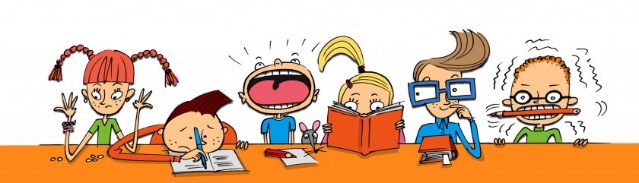 Odklad povinné školní docházkyV případech, kdy dítě již při zápisu má 6 let, nebo tohoto věku dovrší do doby, než bude zahájen školní rok, může rodič na vlastní žádost požádat o odklad povinné školní docházky.Zákonný zástupce je přitom povinen do školou stanoveného termínu písemně požádat o odklad povinné školní docházky, přičemž je k této žádosti nutné doložit vyjádření z Pedagogicko-psychologické poradny popř. dětského lékaře nebo klinického psychologa.Přijímání žáků do přípravných třídNěkteré školy mají zřízené přípravné třídy, někdy označované jako „nulky“. Ne každá škola má však tyto třídy k dispozici. Pokud ano, o zařazení žáka do této třídy rozhoduje ředitel příslušné školy, a to na základě písemné žádosti zákonného zástupce nebo doporučení z Pedagogicko-psychologické poradny nebo Speciálně pedagogického centra, dětského lékaře nebo klinického psychologa. Žádost musí zákonný zástupce podat v době, kdy v příslušné škole probíhají zápisy do ZŠ. 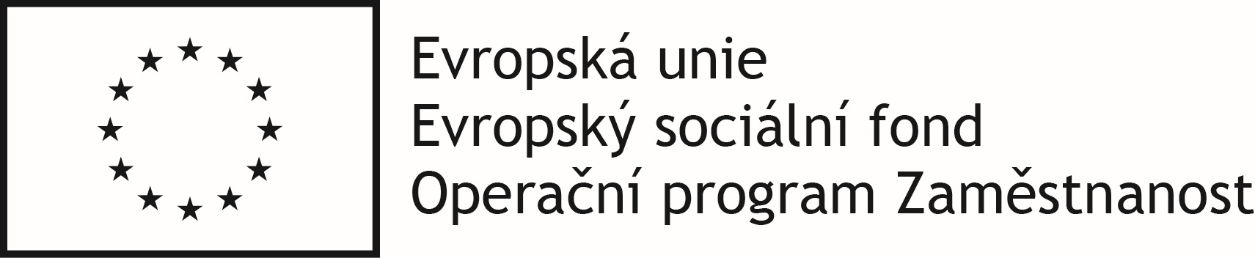 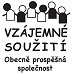 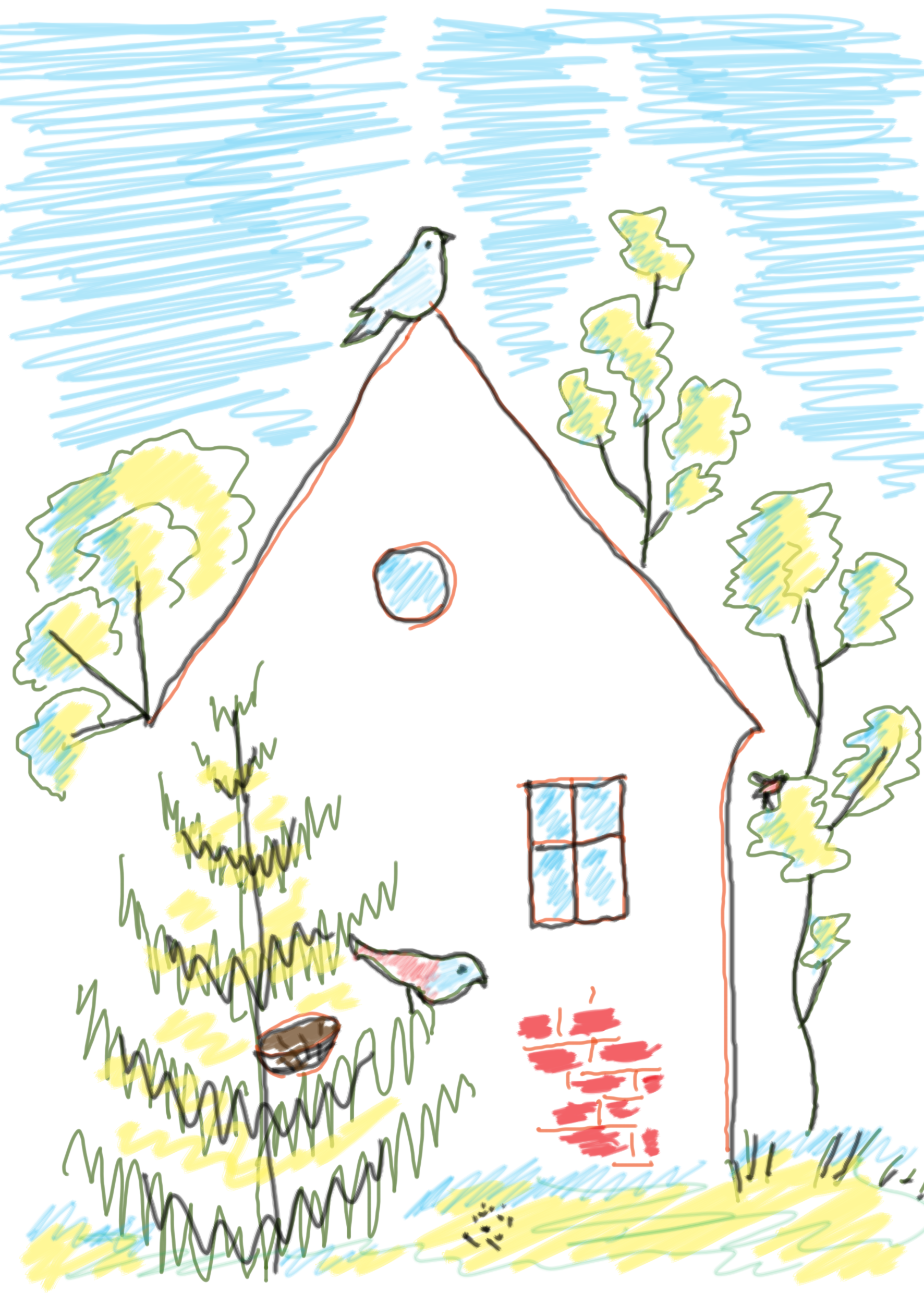 Vzájemné soužití o.p.s., 
Tým Hnízdo – Čiriklano Kher
Bieblova 6, 702 00 Ostrava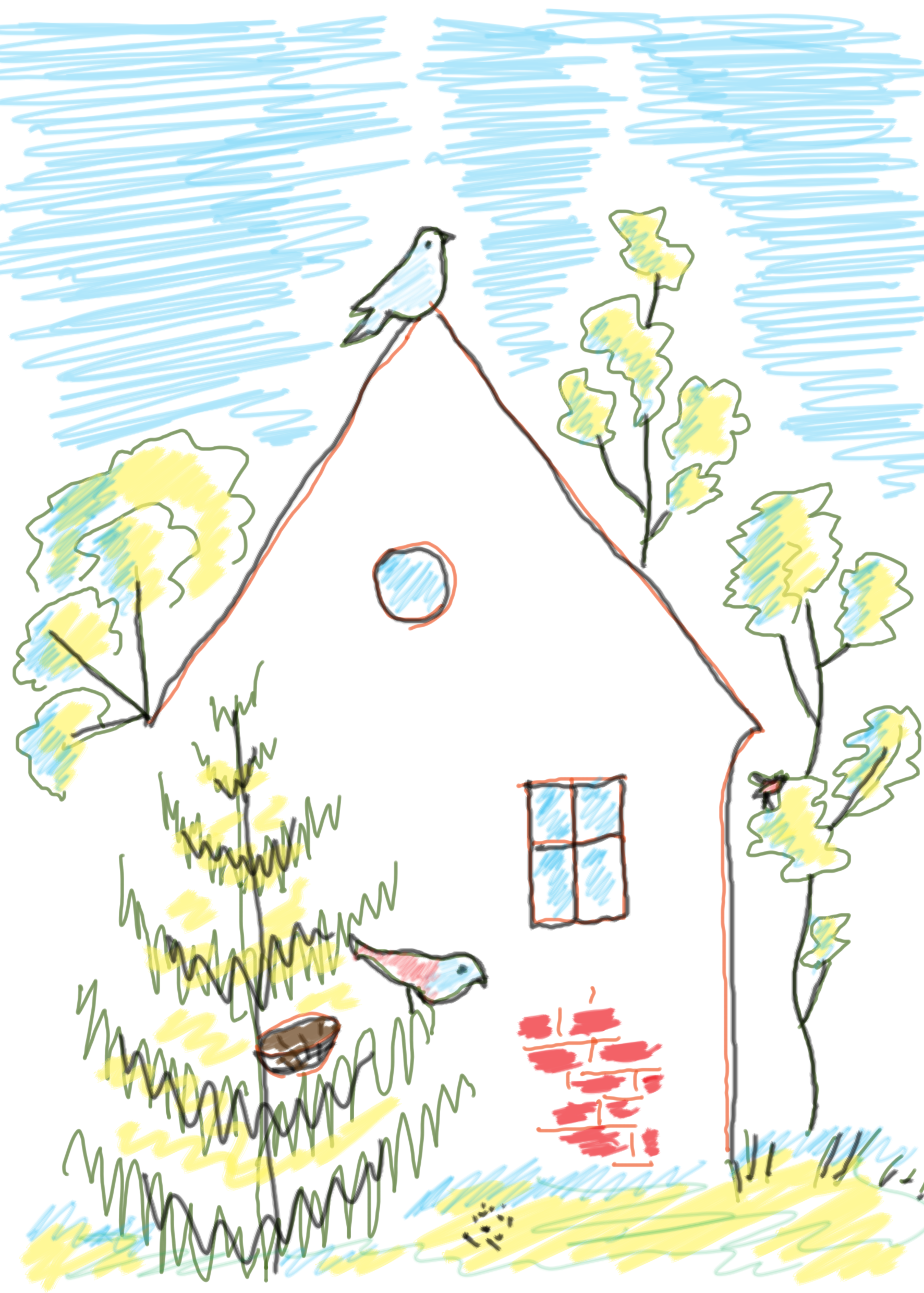 Adresná podpora rodinám 
ve spolupráci s OSPODBeseda na témaPředškolní příprava dítěteDítě byste neměli doma učit číst a psát, ale rozvíjet jeho schopnosti různými hrami. Naučit ho se svlíknout i oblíknou. Naučit ho dodržovat domluvené pravidla a pomalu ho učit se soustředit na jednu věc po delší dobu.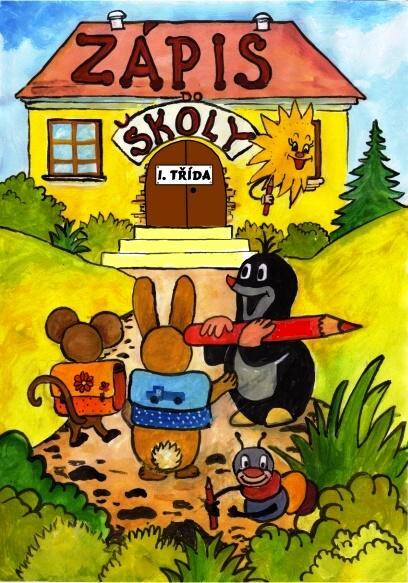 Co by mělo dítě před nástupem do školy umět?Zaprvé se sleduje fyzická a pohybová vyspělost dítěte, tedy zdali umí koordinovat své pohyby (házet a chytat, udržet rovnováhu na jedné noze, běhat, skákat, apod.). Do této kategorie patří i otázka samostatného oblékání, svlékání a obouvání, samostatného stravování a umývání či smrkání.Dítě by mělo být citově samostatné a mělo by umět kontrolovat svoje chování, stejně tak by mělo pociťovat zodpovědnost za svoje chování.Důležité jsou jazykové dovednosti (vyslovování všech hlásek, mluvení ve větách, vyprávění souvislého příběhu a popisování situace, mít slovní zásobu.Mezi další schopnosti a dovednosti patří koordinace ruky a oka, jemná motorika, rozlišovat zrakových a sluchových vjemů, logicky myslet a znát základní matematické pojmyMělo by mít rozvinutou pozornost, paměť a schopnost učit se, sociálně vnímat a umět pracovat v kolektivu. 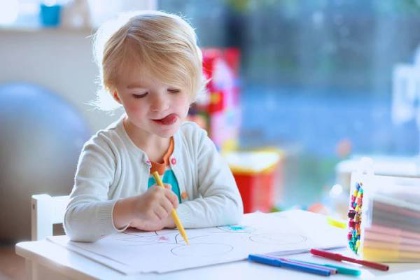 Dítě by mělo znát své jméno, adresu, věk, informace o sourozencích a rodičích Vyprávět o sobě, o svých zážitcích (sleduje se i výslovnost) Převyprávět to, co slyšelo Správně držet tužku, umět použít nůžky (vystřihnout jednoduchý tvar) Barvy Tvary Počítání do deseti Nějaká písmenka (fajn je, pokud je schopno rozeznat, na jaké písmeno slovo začíná a končí; někdy se zkouší i slabikování) Orientace v prostoru (levá, pravá strany; vpředu, vzadu,…) a čase (ráno/odpoledne, dny, měsíce) Básničku, písničku Základní pravidla slušného chování!!!Určitě sebe ani dítě nestresujte tím, že budoucí školáček něco neumí (nakonec plno věcí se dá do září ještě dohnat). Důležité je, aby dítě bylo v co největší pohodě, komunikovalo s učitelem. 